ТЕПЛООБМЕННОЕ ОБОРУДОВАНИЕ1.1 Водяные канальные нагреватели (охладители) (ВКН/ВКО). Водяные канальные нагреватели изготавливаются в двухрядном, трехрядном или четырехрядном исполнении. Теплообменник изготовлен из алюминиевых пластин и проходящих через них медных трубок диаметром 9,52 мм. Шахматное расположение трубок. Корпус из оцинкованного стального листа. В стандартном исполнении теплообменник поставляется с медным коллектором, диаметр подводящих и отводящих патрубков R1''.  Теплоноситель: вода или незамерзающие смеси.Максимальная температура теплоносителя 130° С, максимально допустимое давление 2,0 МПа.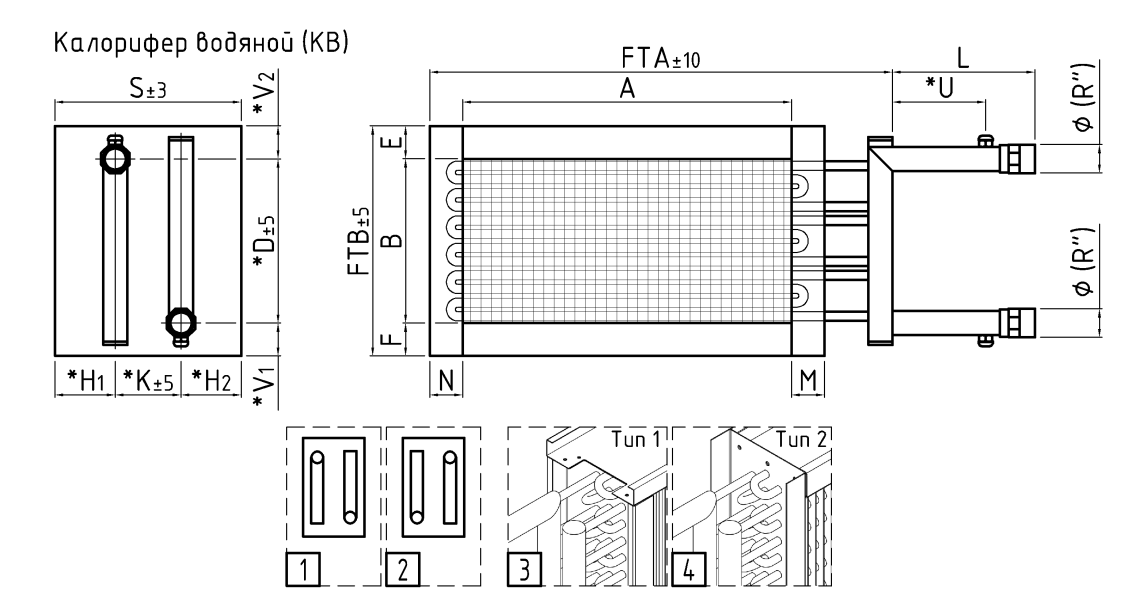 Технические характеристики водяных канальных нагревателей (охладителей).1.2. Фреоновые канальные охладители (ФКО). Фреоновые канальные охладители изготавливаются в трехрядном или четырехрядном исполнении. Теплообменник изготовлен из алюминиевых пластин и проходящих через них медных трубок диаметром 9,52 мм. Шахматное расположение трубок. Корпус из оцинкованного стального листа. Хладагент: фреоны R22, R407C, R410A.Поставка испарителей в осушенном виде (заполнены инертным газом).Технические характеристики фреоновых канальных охладителей.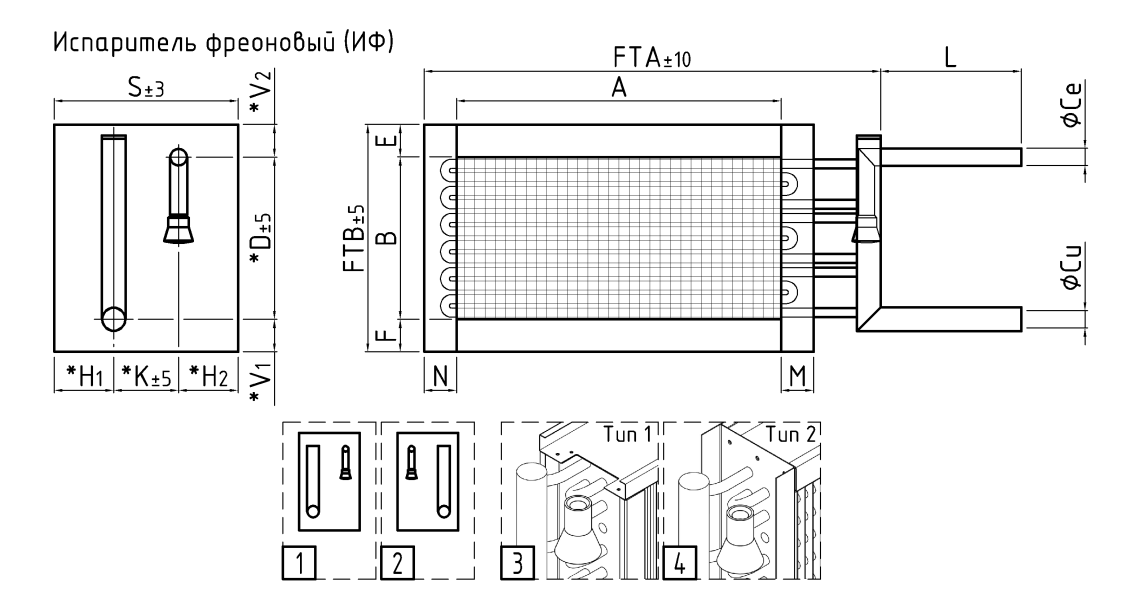 Канальная группа теплообменников, работающих на охлаждение, по дополнительному согласованию может поставляться в корпусе с каплеуловителем и поддоном. 1.3. ИНДИВИДУАЛЬНЫЕ ТЕПЛООБМЕННИКИ
Медно-алюмниевые теплообменники (нагреватели/охладители), предназанченные для нагрева воздуха в системах вентиляции, воздушного отопления, кондиицонирования, теплоснабжения и технолгических установках, изготавливаются по индивидуальному запросу клиента. Возможно изготовление теплообменников максимальной высотой 2,5м, длиной 4м, и до 12 рядов на двух производсвтенных линиях со следующими характеристиками:1) оребрение (алюминий или алюминий с эпоксидным покрытием) с геометрией 25,0х22,00, толщиной 0,12 мм, вытяжка от 1,6…3,5 мм, медная труба 3/8 (9,52 мм), толщина стенки 0,35ммВставить картинку «ламель 9,52 геометрия»Вставить картинку «ламели 9,52 v2»Вставить картинку «труба 9,52» 2) оребрение (алюминий, алюминий с эпоксидным покрытием, медь гладкая, сплав AlMg2,5) с геометрией 40х35, толщина 0,14мм до 0,25 мм, вытяжка от 1,8мм до 7,5 мм, труба медная или нержавеющая  5/8 (16,00 мм), толщина стенки 0,5мм.Вставить картинку «ламель 15,88 геометрия»Вставить картинку «ламели 15,88 v2»Вставить картинку «трубы 15,88» Пластинчатые теплообменники с нержаеющей трубкой и ореберением алюминий с эпоксидным покрытием, медь гладкая или сплав AlMg2,5 могут применяться для нагрева/охлаждения  воздуха надводных кораблей, судов, плавсредств, морских плавучих установок и морских стационарных платформ.  Используемая при производсвте таких теплообменников нержавеющая трубка диаметром 5/8" (16 мм) марки AISI 304 обладает высокими коррозионностойкими свойствами, сбалансированная аустенитная структура позволяет выдерживать высокие температуры без изменений свойств металла. Качество стали характеризуется её составом. В данном случае базовым элементом является железо (Fe), составляющее 66,3-74 % от общей массы. Содержание основных легирующих элементов хрома (Cr) и никеля (Ni) в минимальном количестве составляет 18-20 % и 8-10,5 % соответственно. Присадки обеспечивают её высокую коррозионную стойкость, в том числе при непродолжительном воздействии повышенных температур до 800-900 °C. Значительное содержание цветных сплавов придаёт немагнитные свойства стали AISI 304. ОБОЗНАЧЕНИЕ ТЕПЛООБМЕННИКАТеплообменник XXX(x)-e (ст) А*В-Nр-Dт-P-Mк,  S=, d = (_ВХ/_ВЫХ)ХХХ – назачение теплообменника:КВ – калорифер водяной, выполненный на медной трубке 9,52 (3/8'')ВО – водяной охладитель, выполненный на медной трубке 9,52 (3/8'')ИФ – испаритель фреоновый, выполненный на медной трубке 9,52 (3/8'')КФ – конденсатор фреоновый, выполненный на медной трубке 9,52 (3/8'')ГО – гликолевый охладитель, выполненный на медной трубке 9,52 (3/8'')ГН – гилколевый нагерватель, выполненный на медной трубке 9,52 (3/8'')М-КВ - калорифер водяной, выполненный на медной трубке 16,00 (5/8'')М-ВО - водяной охладитель, выполненный на медной трубке 16,00 (5/8'')М-ИФ – испаритель фреоновый, выполненный на медной трубке 16,00 (5/8'')М-КФ - конденсатор фреоновый, выполненный на медной трубке 16,00 (5/8'')М-ГО – гликолевый охладитель, выполненный на медной трубке 16,00 (5/8'')М-ГН – гилколевый нагерватель, выполненный на медной трубке 16,00 (5/8'')Н-КВ - калорифер водяной, выполненный на нержавеющей трубке 16,00 (5/8'') AISI 304Н-ВО - калорифер водяной, выполненный на нержавеющей трубке 16,00 (5/8'') AISI 304Н-ГО – гликолевый охладитель, выполненный на нержавеющей трубке 16,00 (5/8'') AISI 304Н-ГН – гилколевый нагерватель, выполненный на нержавеющей трубке 16,00 (5/8'') AISI 304(x) – обозначение материала корпусапри отсутствии обозначения – оцинкованный;н –корпус из нержавеющей стали;- e – материал оребрения:при отсутствии обозначения – алюминий без покрытия;эп – алюминий с эпоксидным покрытием;м – медь гладкаяAlmg – cплав AlMg2,5(ст) – стальной коллектор, при отсутствии обозначения – медный коллектор;А*В – размеры теплообменника, ммNр – количество рядов;Dт – количество трубок;Р – шаг ламелей;Мк – количество контуровS – ширина теплообменника, ммd – диаметр выходов коллектора, мм наименованиеОсновные размерыОсновные размерыОсновные размерыОсновные размерыОсновные размерыМасса ТО, кгРасчетные параметры для: Vвозд=3,5м/с, теплоноститель вода.Расчетные параметры для: Vвозд=3,5м/с, теплоноститель вода.Расчетные параметры для: Vвозд=3,5м/с, теплоноститель вода.Расчетные параметры для: Vвозд=3,5м/с, теплоноститель вода.Расчетные параметры для: Vвозд=3,5м/с, теплоноститель вода.Расчетные параметры для: Vвозд=3,5м/с, теплоноститель вода.Расчетные параметры для: Vвозд=3,5м/с, теплоноститель вода.S сеч., м²S пов., м²V, лнаименованиеABM=N=E=FFTAFTBМасса ТО, кгLв, м³/чDpw, кПаDpa, Паqw, м³/чМощн., max кВтTвн, °СTвк, °СS сеч., м²S пов., м²V, лВКН 300x150/2301520400190 35700,8550,37,0-307,10,051,40,5ВКО 300x150/2301520400190 35700,3450,20,93025,30,051,40,5ВКН 300x150/3301520400190 3,45702,0800,410,3-3024,70,052,20,7ВКО 300x150/3301520400190 3,45701,6800,31,73022,50,052,20,7ВКН 300x150/4301520400190 45700,51000,411,4-3030,50,052,91,0ВКО 300x150/4301520400190 45700,3900,31,63021,70,052,91,0ВКН 400x200/24020205002404,110001,5550,513,1-309,10,082,60,8ВКО 400x200/24020205002404,110000,8450,31,73025,00,082,60,8ВКН 400x200/3402020500240 4,710004,1800,718,6-3025,60,083,81,0ВКО 400x200/3402020500240 4,710005,4800,74,13022,10,083,81,0ВКН 400x200/44020205002405,910001,11050,821,6-3034,40,085,11,5ВКО 400x200/44020205002405,910000,5900,52,83021,90,085,11,5ВКН 500x250/2502520600290 5,516002,8550,821,2-3010,50,134,01,1ВКО 500x250/2502520600290 5,516003,0650,74,23024,50,134,01,1ВКН 500x250/3502520600290 6,316007,0801,129,6-3026,60,136,01,5ВКО 500x250/3502520600290 6,3160010,31001,26,93021,90,136,01,5ВКН 500x250/4502520600290 8,116001,91051,234,5-3036,00,138,02,3ВКО 500x250/4502520600290 8,116001,91151,16,53020,60,138,02,3ВКН 500x300/2503020600340 619002,8550,925,4-3010,50,154,81,5ВКО 500x300/2503020600340 619003,1650,95,13024,50,154,81,5ВКН 500x300/3503020600340 7,119007,0801,335,5-3026,60,157,21,9ВКО 500x300/3503020600340 7,1190010,51051,48,33021,90,157,21,9ВКН 500x300/4503020600340 9,319001,91051,541,4-3035,90,159,62,7ВКО 500x300/4503020600340 9,319001,91151,37,83020,60,159,62,7ВКН 600x300/26030207003406,7 23004,3551,130,9-3011,00,185,81,6ВКО 600x300/26030207003406,7 23005,7701,26,83024,30,185,81,6ВКН 600x300/3603020700340 8230010,8801,543,03027,10,188,62,2ВКО 600x300/3603020700340 8230017,71101,810,53021,70,188,62,2ВКН 600x300/4603020700340 10,623002,91051,850,4-3036,90,1811,53,1ВКО 600x300/4603020700340 10,623003,91301,911,03020,30,1811,53,1ВКН 600x350/2603520700390 7,426504,3551,336,0-3011,00,216,71,9ВКО 600x350/2603520700390 7,426505,7701,47,93024,30,216,71,9ВКН 600x350/3603520700390 9265010,9801,850,2-3027,10,2110,12,5ВКО 600x350/3603520700390 9265017,61102,112,23021,70,2110,12,5ВКН 600x350/4603520700390 1226503,01052,158,7-3036,80,2113,43,5ВКО 600x350/4603520700390 1226503,91302,212,83020,30,2113,43,5ВКН 700x400/2704020800400 935006,5551,749,2-3012,00,289,02,3ВКО 700x400/2704020800400 935009,3751,911,23024,10,289,02,3ВКН 700x400/3704020800400 11350015,9802,467,5-3027,60,2813,43,2ВКО 700x400/3704020800400 11350027,11102,916,83021,60,2813,43,2ВКН 700x400/4704020800400 1535004,41052,879,6-3037,90,2817,94,9ВКО 700x400/4704020800400 1535006,51353,218,43020,10,2817,94,9ВКН 800x500/2805020900540 11,650509,0552,570,6-3012,20,4012,83,6ВКО 800x500/2805020900540 11,6505014,0752,916,73024,00,4012,83,6ВКН 800x500/3805020900540 14,5505022,1803,497,3-3028,10,4019,24,8ВКО 800x500/3805020900540 14,5505030,01153,621,23022,70,4019,24,8ВКН 800x500/4805020900540 2050506,11054,1115,0-3038,60,4025,66,5ВКО 800x500/4805020900540 2050509,81404,727,63019,90,4025,66,5ВКН 900x500/29050301020540 12,6565012,0552,880,0-3012,50,4514,43,8ВКО 900x500/29050301020540 12,6565019,5753,319,33024,00,4514,43,8ВКН 900x500/39050301020540 15,8565029,5803,9110,0-3028,50,4521,65,2ВКО 900x500/39050301020540 15,8565030,01153,520,33023,70,4521,65,2ВКН 900x500/49050301020540 2256508,11054,6130,0-3039,10,4528,87,1ВКО 900x500/49050301020540 22565013,81405,532,03019,70,4528,87,1ВКН 1000x500/210050301120540 13,6630015,7553,289,9-3012,90,5016,04,1ВКО 1000x500/210050301120540 13,6630026,3753,821,93023,80,5016,04,1ВКН 1000x500/310050301120540 17,2630012,8804,3121,0-3027,60,5024,06,1ВКО 1000x500/310050301120540 17,2630022,01105,129,93021,60,5024,06,1ВКН 1000x500/410050301120540 24630010,51055,1145,0-3039,40,5032,07,6ВКО 1000x500/410050301120540 24630018,71406,336,43019,70,5032,07,6Примечание:Приведенные параметры рассчитаны для температуры входящего воздуха T=30°C с влажностью 50%,температура теплоносителя 95/70°C и 7/12°C; Межосевые расстояния по горизонтали K=43,3мм; межосевое по вертикали D=[FTB-60]мм.Ширина корпуса теплообменника S=150мм; длина отводов коллекторов L=150мм. Коллектора Ø28мм - R1"Приведенные параметры рассчитаны для температуры входящего воздуха T=30°C с влажностью 50%,температура теплоносителя 95/70°C и 7/12°C; Межосевые расстояния по горизонтали K=43,3мм; межосевое по вертикали D=[FTB-60]мм.Ширина корпуса теплообменника S=150мм; длина отводов коллекторов L=150мм. Коллектора Ø28мм - R1"Приведенные параметры рассчитаны для температуры входящего воздуха T=30°C с влажностью 50%,температура теплоносителя 95/70°C и 7/12°C; Межосевые расстояния по горизонтали K=43,3мм; межосевое по вертикали D=[FTB-60]мм.Ширина корпуса теплообменника S=150мм; длина отводов коллекторов L=150мм. Коллектора Ø28мм - R1"Приведенные параметры рассчитаны для температуры входящего воздуха T=30°C с влажностью 50%,температура теплоносителя 95/70°C и 7/12°C; Межосевые расстояния по горизонтали K=43,3мм; межосевое по вертикали D=[FTB-60]мм.Ширина корпуса теплообменника S=150мм; длина отводов коллекторов L=150мм. Коллектора Ø28мм - R1"Приведенные параметры рассчитаны для температуры входящего воздуха T=30°C с влажностью 50%,температура теплоносителя 95/70°C и 7/12°C; Межосевые расстояния по горизонтали K=43,3мм; межосевое по вертикали D=[FTB-60]мм.Ширина корпуса теплообменника S=150мм; длина отводов коллекторов L=150мм. Коллектора Ø28мм - R1"Приведенные параметры рассчитаны для температуры входящего воздуха T=30°C с влажностью 50%,температура теплоносителя 95/70°C и 7/12°C; Межосевые расстояния по горизонтали K=43,3мм; межосевое по вертикали D=[FTB-60]мм.Ширина корпуса теплообменника S=150мм; длина отводов коллекторов L=150мм. Коллектора Ø28мм - R1"Приведенные параметры рассчитаны для температуры входящего воздуха T=30°C с влажностью 50%,температура теплоносителя 95/70°C и 7/12°C; Межосевые расстояния по горизонтали K=43,3мм; межосевое по вертикали D=[FTB-60]мм.Ширина корпуса теплообменника S=150мм; длина отводов коллекторов L=150мм. Коллектора Ø28мм - R1"Приведенные параметры рассчитаны для температуры входящего воздуха T=30°C с влажностью 50%,температура теплоносителя 95/70°C и 7/12°C; Межосевые расстояния по горизонтали K=43,3мм; межосевое по вертикали D=[FTB-60]мм.Ширина корпуса теплообменника S=150мм; длина отводов коллекторов L=150мм. Коллектора Ø28мм - R1"Приведенные параметры рассчитаны для температуры входящего воздуха T=30°C с влажностью 50%,температура теплоносителя 95/70°C и 7/12°C; Межосевые расстояния по горизонтали K=43,3мм; межосевое по вертикали D=[FTB-60]мм.Ширина корпуса теплообменника S=150мм; длина отводов коллекторов L=150мм. Коллектора Ø28мм - R1"Приведенные параметры рассчитаны для температуры входящего воздуха T=30°C с влажностью 50%,температура теплоносителя 95/70°C и 7/12°C; Межосевые расстояния по горизонтали K=43,3мм; межосевое по вертикали D=[FTB-60]мм.Ширина корпуса теплообменника S=150мм; длина отводов коллекторов L=150мм. Коллектора Ø28мм - R1"Приведенные параметры рассчитаны для температуры входящего воздуха T=30°C с влажностью 50%,температура теплоносителя 95/70°C и 7/12°C; Межосевые расстояния по горизонтали K=43,3мм; межосевое по вертикали D=[FTB-60]мм.Ширина корпуса теплообменника S=150мм; длина отводов коллекторов L=150мм. Коллектора Ø28мм - R1"Приведенные параметры рассчитаны для температуры входящего воздуха T=30°C с влажностью 50%,температура теплоносителя 95/70°C и 7/12°C; Межосевые расстояния по горизонтали K=43,3мм; межосевое по вертикали D=[FTB-60]мм.Ширина корпуса теплообменника S=150мм; длина отводов коллекторов L=150мм. Коллектора Ø28мм - R1"Приведенные параметры рассчитаны для температуры входящего воздуха T=30°C с влажностью 50%,температура теплоносителя 95/70°C и 7/12°C; Межосевые расстояния по горизонтали K=43,3мм; межосевое по вертикали D=[FTB-60]мм.Ширина корпуса теплообменника S=150мм; длина отводов коллекторов L=150мм. Коллектора Ø28мм - R1"Приведенные параметры рассчитаны для температуры входящего воздуха T=30°C с влажностью 50%,температура теплоносителя 95/70°C и 7/12°C; Межосевые расстояния по горизонтали K=43,3мм; межосевое по вертикали D=[FTB-60]мм.Ширина корпуса теплообменника S=150мм; длина отводов коллекторов L=150мм. Коллектора Ø28мм - R1"Приведенные параметры рассчитаны для температуры входящего воздуха T=30°C с влажностью 50%,температура теплоносителя 95/70°C и 7/12°C; Межосевые расстояния по горизонтали K=43,3мм; межосевое по вертикали D=[FTB-60]мм.Ширина корпуса теплообменника S=150мм; длина отводов коллекторов L=150мм. Коллектора Ø28мм - R1"Приведенные параметры рассчитаны для температуры входящего воздуха T=30°C с влажностью 50%,температура теплоносителя 95/70°C и 7/12°C; Межосевые расстояния по горизонтали K=43,3мм; межосевое по вертикали D=[FTB-60]мм.Ширина корпуса теплообменника S=150мм; длина отводов коллекторов L=150мм. Коллектора Ø28мм - R1"Приведенные параметры рассчитаны для температуры входящего воздуха T=30°C с влажностью 50%,температура теплоносителя 95/70°C и 7/12°C; Межосевые расстояния по горизонтали K=43,3мм; межосевое по вертикали D=[FTB-60]мм.Ширина корпуса теплообменника S=150мм; длина отводов коллекторов L=150мм. Коллектора Ø28мм - R1"Приведенные параметры рассчитаны для температуры входящего воздуха T=30°C с влажностью 50%,температура теплоносителя 95/70°C и 7/12°C; Межосевые расстояния по горизонтали K=43,3мм; межосевое по вертикали D=[FTB-60]мм.Ширина корпуса теплообменника S=150мм; длина отводов коллекторов L=150мм. Коллектора Ø28мм - R1"Приведенные параметры рассчитаны для температуры входящего воздуха T=30°C с влажностью 50%,температура теплоносителя 95/70°C и 7/12°C; Межосевые расстояния по горизонтали K=43,3мм; межосевое по вертикали D=[FTB-60]мм.Ширина корпуса теплообменника S=150мм; длина отводов коллекторов L=150мм. Коллектора Ø28мм - R1"Приведенные параметры рассчитаны для температуры входящего воздуха T=30°C с влажностью 50%,температура теплоносителя 95/70°C и 7/12°C; Межосевые расстояния по горизонтали K=43,3мм; межосевое по вертикали D=[FTB-60]мм.Ширина корпуса теплообменника S=150мм; длина отводов коллекторов L=150мм. Коллектора Ø28мм - R1"наименованиеОсновные размерыОсновные размерыОсновные размерыОсновные размерыОсновные размерыØCe-ØCuРасчетные параметры для: R407C, Vвозд=3,5м/сРасчетные параметры для: R407C, Vвозд=3,5м/сРасчетные параметры для: R407C, Vвозд=3,5м/сРасчетные параметры для: R407C, Vвозд=3,5м/сРасчетные параметры для: R407C, Vвозд=3,5м/сРасчетные параметры для: R407C, Vвозд=3,5м/сРасчетные параметры для: R407C, Vвозд=3,5м/сS сеч., м²S пов., м²V, лнаименованиеABM=N=E=FFTAFTBØCe-ØCuLв, м³/чDpf, кПаDpa, Паqf, кг/чМощн., max кВтTвн, °СTвк, °СS сеч., м²S пов., м²V, лФКО 40-20/3 R40202050024016-221000351101355,930,019,50,083,81,0ФКО 40-20/4 R40202050024016-221000801501797,830,317,00,085,11,2ФКО 50-25/3 R50252060029016-221600401102229,630,319,50,136,01,6ФКО 50-25/4 R50252060029022-2816003214526711,630,216,90,138,02,0ФКО 50-30/3 R50302060034016-2219006811526711,630,019,30,157,21,8ФКО 50-30/4 R50302060034022-2819006615535215,331,017,30,159,62,3ФКО 60-30/3 R60302070034016-22230011011532013,930,019,50,188,62,1ФКО 60-30/4 R60302070034016-22230011916044419,332,018,30,1811,52,8ФКО 60-35/3 R60352070039016-22265012110533113,530,020,70,2110,12,4ФКО 60-35/4 R60352070039022-2826502514543819,030,016,80,2113,43,2ФКО 70-40/3 R70402080044022-2835005011551422,330,018,90,2813,43,2ФКО 70-40/4 R70402080044022-2835004215061926,930,116,60,2817,94,1ФКО 80-50/3 R80502090054022-28505013711570930,830,119,40,4019,24,4ФКО 80-50/4 R80502090054028-3550507115595641,530,117,30,4025,66,0ФКО 90-50/3 R905030102056028-3556504111079934,730,019,20,4514,45,2ФКО 90-50/4 R905030102056028-355650118165118451,433,018,90,4528,86,5ФКО 100-50/3 R1005030112056028-3563005711590739,430,019,10,5024,05,6ФКО 100-50/4 R1005030112056028-356300130160122153,032,018,50,5032,07,1Примечание:Приведенные параметры рассчитаны для температуры входящего воздуха T=30°C с влажностью 50%, температура испарения фреона Tи =5°С. Ширина корпуса теплообменника S=150мм; длина отводов коллекторов L=150мм.